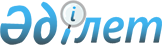 Об утверждении квалификационных требований к членам территориальных избирательных комиссийПостановление Центральной избирательной комиссии Республики Казахстан от 26 декабря 2022 года № 129/624. Зарегистрировано в Министерстве юстиции Республики Казахстан 26 декабря 2022 года № 31263
      Примечание ИЗПИ!
      Вводится в действие с 01.01.2023 в соответствии с пунктом 4 настоящего постановления.
      В соответствии с пунктом 3 статьи 10, подпунктом 16-13) статьи 12, пунктом 3 статьи 19 Конституционного закона Республики Казахстан "О выборах в Республике Казахстан" Центральная избирательная комиссия Республики Казахстан ПОСТАНОВЛЯЕТ:
      1. Утвердить квалификационные требования к членам территориальных избирательных комиссий согласно приложению.
      2. Юридическому отделу аппарата Центральной избирательной комиссии Республики Казахстан обеспечить государственную регистрацию настоящего постановления в Министерстве юстиции Республики Казахстан.
      3. Разместить настоящее постановление на интернет-ресурсе Центральной избирательной комиссии Республики Казахстан после его официального опубликования.
      4. Настоящее постановление вводится в действие c 1 января 2023 года и подлежит официальному опубликованию. Квалификационные требования к членам территориальных избирательных комиссий Глава 1. Общие положения
      1. Настоящие Квалификационные требования к членам территориальных избирательных комиссий разработаны в соответствии с Конституционным законом Республики Казахстан "О выборах в Республике Казахстан" и устанавливаются к уровню образования, стажу работы и (или) опыту работы, профессиональным компетенциям, необходимым для исполнения обязанностей члена территориальной избирательной комиссии.
      2. Квалификационные требования к кандидатам в члены территориальных избирательных комиссий включают требования к:
      1) уровню образования;
      2) стажу работы в государственных организациях, учреждениях, неправительственных организациях и (или) опыту работы в избирательных органах Республики Казахстан;
      3) компетенциям, необходимым для эффективного выполнения профессиональной деятельности, заключающимся в знании законодательства Республики Казахстан о выборах, проверяемое через подсистему "Дистанционное обучение и тестирование членов избирательных комиссий" на интернет-ресурсе Центральной избирательной комиссии Республики Казахстан. Глава 2. Квалификационные требования к членам территориальных избирательных комиссий
      3. Квалификационные требования к члену территориальной избирательной комиссии:
      1) отвечающего за взаимодействие с государственными органами, организациями, органами местного самоуправления:
      высшее или послевузовское образование;
      знание законодательства Республики Казахстан о выборах. 
      Опыт работы должен соответствовать одному из следующих требований: 
      не менее пяти лет стажа работы в областях, соответствующих функциональным направлениям члена территориальной избирательной комиссии, в том числе не менее двух лет стажа работы на руководящих должностях организаций;
      не менее пяти лет стажа работы в избирательных органах Республики Казахстан;
      2) отвечающего за вопросы правового обеспечения деятельности избирательной комиссии:
      высшее или послевузовское образование; 
      знание законодательства Республики Казахстан о выборах.
      Опыт работы должен соответствовать одному из следующих требований: 
      не менее трех лет стажа работы в областях, соответствующих функциональным направлениям члена территориальной избирательной комиссии, в том числе не менее одного года стажа работы на руководящих должностях организаций;
      не менее трех лет стажа работы на государственных должностях или не менее одного года на руководящих должностях правоохранительных или специальных государственных органов; 
      не менее пяти лет стажа работы в избирательных органах Республики Казахстан;
      3) отвечающего за вопросы финансового сопровождения деятельности избирательной комиссии: 
      высшее или послевузовское образование;
      знание законодательства Республики Казахстан о выборах.
      Опыт работы должен соответствовать одному из следующих требований:
      не менее трех лет стажа работы в областях, соответствующих функциональным направлениям члена территориальной избирательной комиссии, в том числе не менее одного года стажа работы на руководящих должностях организаций;
      не менее трех лет стажа работы на государственных должностях, в том числе не менее трех лет по специальности в области организации финансовой деятельности;
      не менее пяти лет стажа работы в избирательных органах Республики Казахстан;
      4) отвечающего за вопросы организации, координации и обеспечения работ в области повышения правовой культуры избирателей, обучения организаторов выборов и других участников избирательного процесса:
      высшее или послевузовское образование; 
      знание законодательства Республики Казахстан о выборах.
      Опыт работы должен соответствовать одному из следующих требований: 
      не менее трех лет стажа работы в областях, соответствующих функциональным направлениям члена территориальной избирательной комиссии, в том числе не менее одного года стажа работы на руководящих должностях организаций;
      не менее трех лет стажа работы на государственных должностях, в том числе не менее одного года на руководящих должностях в государственных органах в сфере образования; 
      не менее пяти лет стажа работы в избирательных органах Республики Казахстан;
      5) отвечающего за вопросы информационного обеспечения деятельности избирательной комиссии:
      высшее или послевузовское образование.
      Опыт работы должен соответствовать одному из следующих требований:
      не менее трех стажа работы в областях, соответствующих функциональным направлениям члена территориальной избирательной комиссии;
      не менее двух лет стажа работы в избирательных органах Республики Казахстан;
      6) отвечающего за вопросы IT-сопровождения деятельности избирательной комиссии:
      послесреднее, высшее или послевузовское образование.
      Опыт работы должен соответствовать одному из следующих требований:
      не менее трех лет стажа работы в областях, соответствующих функциональным направлениям члена территориальной избирательной комиссии;
      не менее двух лет стажа работы в избирательных органах Республики Казахстан;
      7) отвечающего за вопросы организации избирательного процесса, обеспечения условий для лиц с инвалидностью:
      высшее или послевузовское образование.
      Опыт работы должен соответствовать одному из следующих требований:
      не менее трех стажа работы в областях, соответствующих функциональным направлениям члена территориальной избирательной комиссии;
      не менее двух лет стажа работы в избирательных органах Республики Казахстан.
					© 2012. РГП на ПХВ «Институт законодательства и правовой информации Республики Казахстан» Министерства юстиции Республики Казахстан
				
      Председатель Центральнойизбирательной комиссииРеспублики Казахстан 

Н. Абдиров

      "СОГЛАСОВАН"Министерство финансовРеспублики Казахстан

      "СОГЛАСОВАН"Министерство национальной экономикиРеспублики Казахстан
Приложение к постановлению
Председатель Центральной
избирательной комиссии
Республики Казахстан
от 26 декабря 2022 года № 129/624